                                            FOR OFFICIAL USE ONLY (U//FOUO)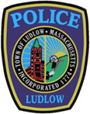 LUDLOW POLICE ARREST LOGSunday, October 28, 2019To: dfarmer@turley.com, 	        online@repub.com,          ludlowregister@turley.com,        news@wwlp.com,         tips@westernmassnews.com,         reportit@wwlp.com       jsnowden@turley.comThe following were reportable custodial arrests from October 13th through October 26th 2019. Those arrested will appear at future dates in Palmer District Court and are innocent until proven guilty.  The Ludlow Police Department responded to 729 calls for service from Sunday, October 13th 2019 through Saturday, October 26th 2019.  The department’s police officers made 21 Arrests or Summons/Warrant Arrests, (Summons arrests are not listed).  There were 5 Domestic Assault-related arrests.  Per Massachusetts law- names of persons arrested for domestic violence charges CAN NOT be publicly disseminated before a public court arraignment.  There was 0 arrest for Mental Health Warrants, 0 arrests for Protective Custody and there were 2 Juvenile Arrests or Summons.  October 16, 2019@5:34 PM CHRISTOPHER OBRIEN, 29 of Ludlow, MA was arrested on Hampden Street for;	-DESTRUCTION OF PROPERTY +$1200, MALICIOUS c266 §127	-DISORDERLY CONDUCT	-THREAT TO COMMIT CRIME	-ASSAULT AND BATTERYOctober 18, 2019@10:38 AM      -1 Arrest involving Domestic Assault & Battery@8:20 PM       -1 Arrest involving Domestic Assault & Battery	October 19, 2019 @3:15 AM DOMINIK BOLESLAW ROZNIAL, 25 of Ludlow, MA was arrested on Chapin Street for;	-OUI-LIQUOR OR .08%	-NEGLIGENT OPERATION OF MOTOR VEHICLE	-SPEEDING RATE OF SPEED EXCEEDING POSTED LIMITOctober 20, 2019@5:27 PM JASON W. YOUNG, 30 of Ludlow, MA was arrested on Kendall Street for;	-OUI-LIQUOR OR .08%	-NEGLIGENT OPERATION OF MOTOR VEHICLE	-MARKED LANES VIOLATION	-SPEEDING RATE OF SPEED GREATER THAN WAS REASONABLE 	-ALCOHOL IN MV, POSSESS OPEN CONTAINER OFOctober 21, 2019@1:14 PM 	-1 Arrest involving a Harassment Order Violation@7:35 PM HEATHER M. KENNETT, 44 of Wilbraham, MA was arrested on East Street for;	-UNLICENSED OPERATION OF MV@7:38 PM         -1 Arrest involving Domestic Assault & Battery	@11:36 PM JEFFREY FRIBERG, 35 of Belchertown, MA was arrested on West Street for;	-DRUG, POSSESS CLASS A, SUBSQ.OFF.October 23, 2019@8:45 PM	 -1 Arrest involving Domestic Assault & BatteryOctober 26, 2019@9:40 AM	 -1 Arrest involving Domestic Assault & BatteryFor more information please visit us at http://ludlowpolice.com/The Ludlow Police Department Sergeant Sean KnoxLudlow Police Department612 Chapin St. Ludlow, MA 01056(413)583-8305 Ext# 2208Fax: (413)583-8283	sknox@ludlowpolice.com	For case specific details please contact; Lieutenant Daniel J. ValadasLudlow Police Department612 Chapin St. Ludlow, MA 01056(413)583-8305Fax: (413)583-8283	dvaladas@ludlowpolice.comDISCLAIMER: This document is //FOR OFFICIAL USE ONLY (U//FOUO). This e-mail and any files transmitted with it are confidential or the property of the Ludlow Police Department, and disclosures or distribution to anyone other than the intended recipient without prior written permission is prohibited. ~ This e-mail is intended solely for the use of the individual or entity to which this e-mail is addressed. ~ The information contained in this message may contain information that is protected by law (See Electronic Communications Privacy Act, 18 USC 2510-2521). If you are not one of the named recipient(s), you are hereby notified that any disclosure, copying, or distribution is strictly prohibited.~ If you have reason to believe that you have received this message in error, please notify the Ludlow Police Department immediately by calling 413-583-8305 and by permanently deleting this message immediately without disclosure of any of its contents.~ Any other use, retention, dissemination, forwarding, printing or copying of this email is strictly prohibited.                                          FOR OFFICIAL USE ONLY (U//FOUO)